   Pembina Bantam 1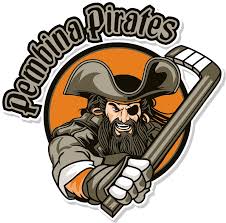    # 1 Logan Boser   # 3 Curtis Smith   # 5 Jorja Werenka   # 8 Taylor Arnell   # 9 Zack Kerr   # 12 Autumn Kerr   # 13 Carter Bergseth   # 14 Brandon Rose   # 15 Daniel Blahun   # 19 Jordan Brooks   # 20 Marshall Druar   # 21 Tyson Hornberger   # 31 Aydon Chow  Coach Curtis Werenka  Coach Rene Werenka  Coach Wayne Boser  Coach Trevor Hornberger   Pembina Bantam 1   # 1 Logan Boser   # 3 Curtis Smith   # 5 Jorja Werenka   # 8 Taylor Arnell   # 9 Zack Kerr   # 12 Autumn Kerr   # 13 Carter Bergseth   # 14 Brandon Rose   # 15 Daniel Blahun   # 19 Jordan Brooks   # 20 Marshall Druar   # 21 Tyson Hornberger   # 31 Aydon Chow  Coach Curtis Werenka  Coach Rene Werenka  Coach Wayne Boser  Coach Trevor Hornberger   Pembina Bantam 1   # 1 Logan Boser   # 3 Curtis Smith   # 5 Jorja Werenka   # 8 Taylor Arnell   # 9 Zack Kerr   # 12 Autumn Kerr   # 13 Carter Bergseth   # 14 Brandon Rose   # 15 Daniel Blahun   # 19 Jordan Brooks   # 20 Marshall Druar   # 21 Tyson Hornberger   # 31 Aydon Chow  Coach Curtis Werenka  Coach Rene Werenka  Coach Wayne Boser  Coach Trevor Hornberger   Pembina Bantam 1   # 1 Logan Boser   # 3 Curtis Smith   # 5 Jorja Werenka   # 8 Taylor Arnell   # 9 Zack Kerr   # 12 Autumn Kerr   # 13 Carter Bergseth   # 14 Brandon Rose   # 15 Daniel Blahun   # 19 Jordan Brooks   # 20 Marshall Druar   # 21 Tyson Hornberger   # 31 Aydon Chow  Coach Curtis Werenka  Coach Rene Werenka  Coach Wayne Boser  Coach Trevor Hornberger   Pembina Bantam 1   # 1 Logan Boser   # 3 Curtis Smith   # 5 Jorja Werenka   # 8 Taylor Arnell   # 9 Zack Kerr   # 12 Autumn Kerr   # 13 Carter Bergseth   # 14 Brandon Rose   # 15 Daniel Blahun   # 19 Jordan Brooks   # 20 Marshall Druar   # 21 Tyson Hornberger   # 31 Aydon Chow  Coach Curtis Werenka  Coach Rene Werenka  Coach Wayne Boser  Coach Trevor Hornberger Pembina Bantam 1   # 1 Logan Boser   # 3 Curtis Smith   # 5 Jorja Werenka   # 8 Taylor Arnell   # 9 Zack Kerr   # 12 Autumn Kerr   # 13 Carter Bergseth   # 14 Brandon Rose   # 15 Daniel Blahun   # 19 Jordan Brooks   # 20 Marshall Druar   # 21 Tyson Hornberger   # 31 Aydon Chow  Coach Curtis Werenka  Coach Rene Werenka  Coach Wayne Boser  Coach Trevor HornbergerPembina Bantam 1   # 1 Logan Boser   # 3 Curtis Smith   # 5 Jorja Werenka   # 8 Taylor Arnell   # 9 Zack Kerr   # 12 Autumn Kerr   # 13 Carter Bergseth   # 14 Brandon Rose   # 15 Daniel Blahun   # 19 Jordan Brooks   # 20 Marshall Druar   # 21 Tyson Hornberger   # 31 Aydon Chow  Coach Curtis Werenka  Coach Rene Werenka  Coach Wayne Boser  Coach Trevor Hornberger  Pembina Bantam 1   # 1 Logan Boser   # 3 Curtis Smith   # 5 Jorja Werenka   # 8 Taylor Arnell   # 9 Zack Kerr   # 12 Autumn Kerr   # 13 Carter Bergseth   # 14 Brandon Rose   # 15 Daniel Blahun   # 19 Jordan Brooks   # 20 Marshall Druar   # 21 Tyson Hornberger   # 31 Aydon Chow  Coach Curtis Werenka  Coach Rene Werenka  Coach Wayne Boser  Coach Trevor Hornberger Pembina Bantam 1   # 1 Logan Boser   # 3 Curtis Smith   # 5 Jorja Werenka   # 8 Taylor Arnell   # 9 Zack Kerr   # 12 Autumn Kerr   # 13 Carter Bergseth   # 14 Brandon Rose   # 15 Daniel Blahun   # 19 Jordan Brooks   # 20 Marshall Druar   # 21 Tyson Hornberger   # 31 Aydon Chow  Coach Curtis Werenka  Coach Rene Werenka  Coach Wayne Boser  Coach Trevor HornbergerPembina Bantam 1   # 1 Logan Boser   # 3 Curtis Smith   # 5 Jorja Werenka   # 8 Taylor Arnell   # 9 Zack Kerr   # 12 Autumn Kerr   # 13 Carter Bergseth   # 14 Brandon Rose   # 15 Daniel Blahun   # 19 Jordan Brooks   # 20 Marshall Druar   # 21 Tyson Hornberger   # 31 Aydon Chow  Coach Curtis Werenka  Coach Rene Werenka  Coach Wayne Boser  Coach Trevor Hornberger